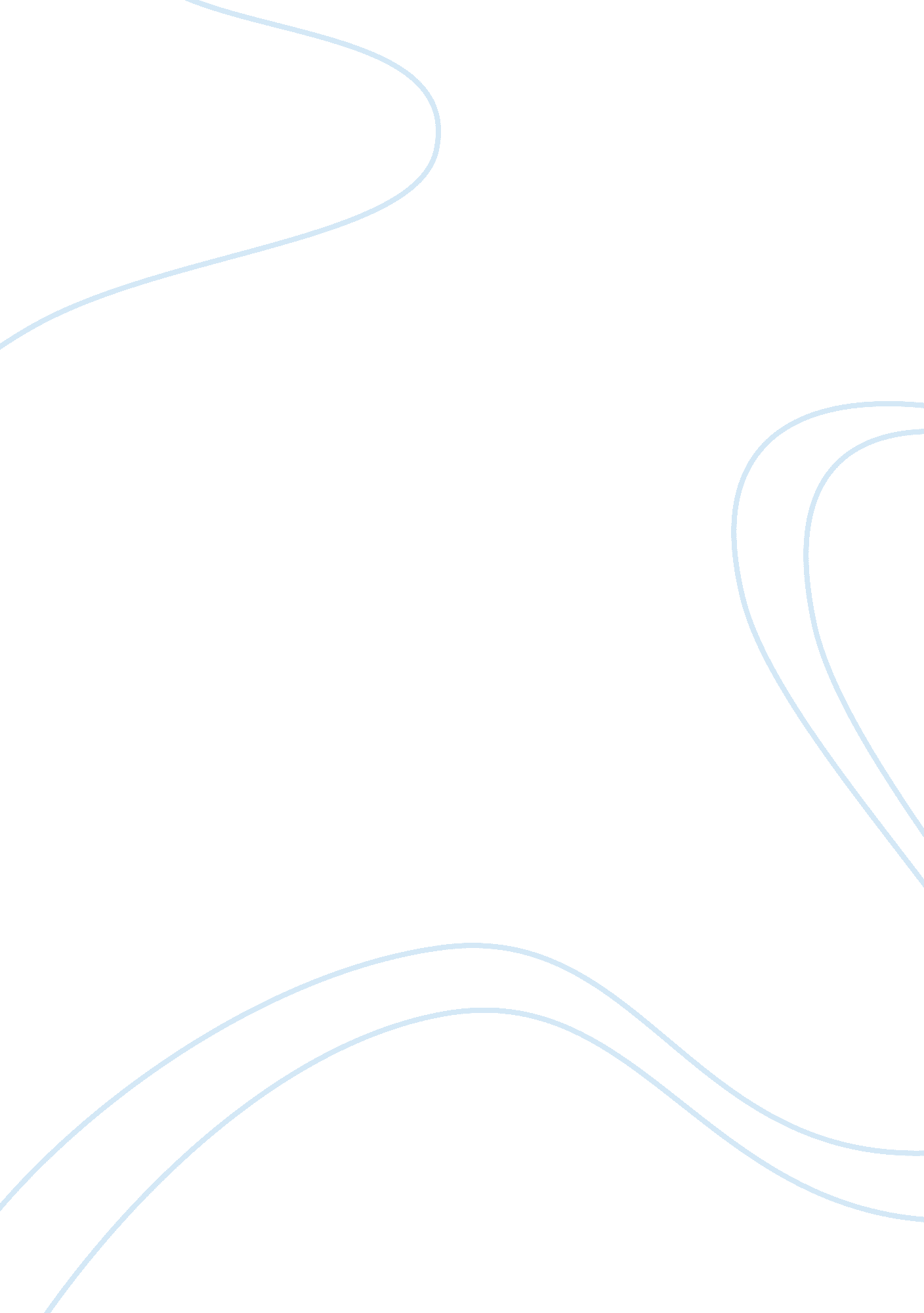 New age performanceHealth & Medicine, Healthcare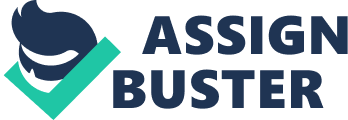 Wanna have that great workout? New age performance is a mouth piece that is used by exercise experts, power lifters, Yoga trainers to avoid grinding their teeth. Some people go through the challenges of grinding their teeth probably to try to get another rounds of workouts. It helps maintain your breathing, jaws. It help maintain better breathing, increased reps, cons: high price point, long lasting for pre workout. Try it out. Be a great expert power lifter. Why Should You Buy New Age Performance? As a personal trainer, it helps to reduce tension while exercising, it allows you to have access to what you already have within you. Many go through a lot of fiction that causes them to grind their teeth which is not ideal for your teeth. Your jaws align and releases when you put it in your mouth. It is an aid to helping you achieve more when exercising, to ensure you get your workout goal of a stronger, firmer, and healthier muscles and body. You can be the best version of you through this product , you will see, feel and know a big difference . it removes tension in the body. Feel this for yourself and know that no one can do this for yourself except you. Range of motion increased, flexibility also increases. It just keeps getting better. From a stiff body to a flexible body, from impossible to absolutely possible. Squatting is great with this product, quick to get, free shipping, changes your breathing for easy aerobics, It is an easy movement with it, not a gimmick. it fits in great after, it helps avoid clamping down on my jaws, mouth pieceholder it comes with a code. Benching is fun with this product, must-have for every squatter, dead lifter. lower teeth, it contributes flexibility, balance. You need a wall mirror to place it. insert mouth piece bar must be placed. Bar must be pulled to the back of your front teeth. When it is in use, it is slightly distorted. It is easy to use. wash your hand with soap and water so as to avoid germs. It is easy to insert and remove. There are no side effect with this product. and that is the only disadvantage concerning this product Features Accessiblity The product can be easily gotten. There is no delay in having the product. Free shipping is available. Special Features It is a mouth piece that comes with a cute bottle and nice packaging. One thing about the product Is that you drool a lot when you use this product, this is because the product stays between the lower teeth and upper teeth, leaving the mouth to be open and releasing a spring of saliva running down your mouth. Easy To Use It is made of firm plastic that helps to protect the teeth without any issues when using them. It helps to stand the pressure of the lower and upper teeth joined together. When you want to use this product, I advise you to also buy the mouth piece holder so that you can be able to insert the mouth piece well into your mouth without touching the mouth piece when it has already been touched with your saliva. You know how it feels touching your saliva…Aside that, that is the only disadvantage concerning this product. s This product is used for non contact sport. It is majorly for those who do exercise that requires no contact. Conclusion New age performance is a good product used for all that want to reach higher target level to get that firm, strong body and for you to have a healthy lifestyle. 